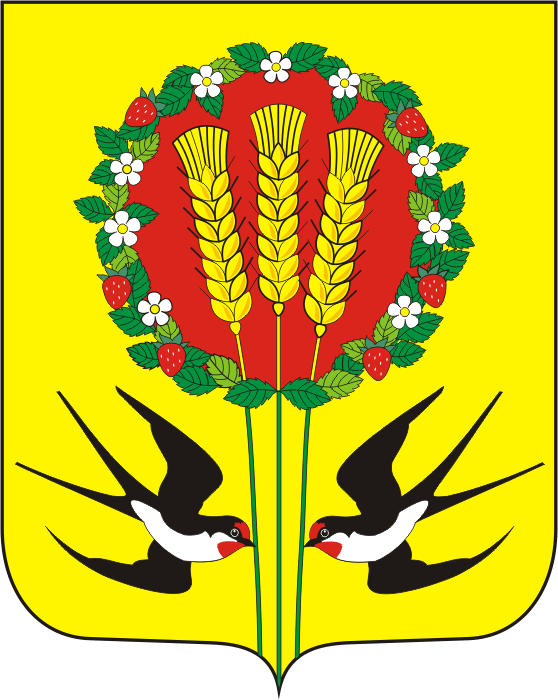         В соответствии с федеральными законами от 21.12.1994 № 69-ФЗ «О пожарной безопасности», от 06.10.2003  № 131-ФЗ «Об общих принципах организации местного самоуправления в Российской Федерации», постановлением Правительства Российской Федерации от 16.09.2020  № 1479 «Об утверждении правил противопожарного режима в Российской Федерации», Уставом муниципального образования Кубанский сельсовет Переволоцкого района Оренбургской области, администрация муниципального образования Кубанский сельсовет Переволоцкого района Оренбургской области ПОСТАНОВЛЯЕТ:1. Утвердить Порядок согласования регламента проведения мероприятий с применением специальных сценических эффектов, профессиональных пиротехнических изделий и огневых эффектов при проведении концертных и спортивных мероприятий с массовым пребыванием людей в зданиях и сооружениях, расположенных на территории муниципального образования Кубанский сельсовет Переволоцкого района Оренбургской области согласно приложения.Контроль за исполнением настоящего постановления оставляю за собой. 3. Постановление вступает в силу после его обнародования и подлежит размещению на официальном информационном сайте администрации муниципального образования Кубанский сельсовет Переволоцкого района.Глава муниципального образования:                                                А.В. Шопин             Разослано:  администрации Переволоцкого района,  администрации Кубанского сельсовета, прокурору.Приложениек постановлению администрациимуниципального образования Кубанский сельсоветПереволоцкого районаОренбургской областиот 06.02.2023 № 11-пПорядоксогласования регламента проведения мероприятий с применением специальных сценических эффектов, профессиональных пиротехнических изделий и огневых эффектов при проведении концертных и спортивных мероприятий с массовым пребыванием людей в зданиях и сооружениях, расположенных на территории муниципального образования Кубанский сельсовет Переволоцкого района Оренбургской области1. Общие положенияПорядок согласования регламента проведения мероприятий с применением специальных сценических эффектов, профессиональных пиротехнических изделий и огневых эффектов при проведении концертных и спортивных мероприятий с массовым пребыванием людей в зданиях и сооружениях, расположенных на территории муниципального образования Кубанский сельсовет Переволоцкого района Оренбургской области (далее – Порядок, регламент), устанавливает процедуру согласования регламента.2. Порядок согласования2.1. Организатор проведения мероприятий (далее – заявитель) представляет в администрацию муниципального образования Кубанский сельсовет Переволоцкого района Оренбургской области (далее - Администрация) заявление не менее чем за 14 дней до даты проведения мероприятия.2.2. Заявление должно содержать:а) следующие данные:- для физического лица, в том числе индивидуального предпринимателя, - фамилия, имя, отчество (при наличии); сведения о государственной регистрации физического лица в качестве индивидуального предпринимателя (для индивидуальных предпринимателей); идентификационный номер налогоплательщика; адрес места жительства; контактный телефон, факс (при наличии), адрес электронной почты (при наличии);- для юридического лица - полное наименование с указанием организационно-правовой формы; сведения о государственной регистрации юридического лица; идентификационный номер налогоплательщика; адрес (место нахождения); контактный телефон, факс (при наличии), адрес электронной почты (при наличии);- для представителя заявителя - фамилия, имя, отчество (при наличии); реквизиты документов (серия, номер, дата выдачи, кем выдан), подтверждающих его личность и полномочия (документ, подтверждающий право действовать от лица заявителя, на установленном законном порядке); контактный телефон, адрес электронной почты (при наличии), почтовый адрес;а) планируемая территория проведения мероприятий с применением специальных сценических эффектов, профессиональных пиротехнических изделий и огневых эффектов;б) дата начала и окончания мероприятий с применением специальных сценических эффектов, профессиональных пиротехнических изделий и огневых эффектов;в) время каждого дня проведения мероприятий с применением специальных сценических эффектов, профессиональных пиротехнических изделий и огневых эффектов;г) способ получения результата муниципальной услуги (лично, по почтовому адресу или адресу электронной почты);2) документ, удостоверяющий личность заявителя (для физического лица) или уполномоченного представителя заявителя (в случае, если заявление подает представитель заявителя), - предоставляется для обозрения. В случае предоставления документа по почте или в электронном виде –предоставляется в виде копии документа;3) копия документа, подтверждающего полномочия представителя заявителя (в случае, если заявление подает представитель заявителя);4) регламент проведения мероприятий с применением специальных сценических эффектов, профессиональных пиротехнических изделий и огневых эффектов, который должен содержать информацию о соблюдении пунктов раздела «XXIV. Применение специальных сценических эффектов,  пиротехнических изделий и огневых эффектов при проведении концертных и спортивных мероприятий с массовым пребыванием людей в зданиях и сооружениях», правил противопожарного режима в Российской Федерации, утвержденных постановлением Правительства РФ от 16.09.2020 № 1479, на территории проведения мероприятия, а также в отношении специальных сценических эффектов, профессиональных пиротехнических изделий и огневых эффектов, которые планируются к применению;5) инструкция (паспорт на специальные сценические эффекты, профессиональные пиротехнические изделий и огневые эффекты) предприятия-изготовителя;6) спецификация применяемого оборудования, содержащая информацию о:- возможности экстренного дистанционного отключения применяемых сценических эффектов;- радиусе опасной зоны применяемых пиротехнических изделий, выделении её специальными утяжеленными барьерными ограждениями; - количестве пожарных постов при проведении мероприятий, а также в период подготовки и монтажа (демонтажа) оборудования специальных сценических эффектов, профессиональных пиротехнических изделий и огневых эффектов, оборудовании их огнетушителями с минимальным рангом тушения модельного очага пожара 4A, а также покрывалом для изоляции очага возгорания;- защите закрытых пространств под сценическими конструкциями (помосты, подиумы и др.) автоматической пожарной сигнализацией с обеспечением информационной совместимости с общей системой автоматической противопожарной защиты объекта;- материалах изготовления временных сценических конструкций (помосты, подиумы и др.) и или документы, подтверждающие их обработку огнезащитными составами, с подтверждением качества такой обработки.7) документы, подтверждающие степень огнестойкости здания в котором планируется проведение мероприятия в соответствии с таблицей 21 Федерального закона от 22.07.2008 № 123-ФЗ «Технический регламент о требованиях пожарной безопасности»;8) схема размещения применяемого оборудования (специальных сценических эффектов, профессиональных пиротехнических изделий и огневых эффектов).Копии представляемых документов должны быть заверены заявителем в установленном законом порядке либо представлены с оригиналами для сверки и заверения копий документов специалистом управления, ответственным за прием и регистрацию документов.2.3. Основания для отказа в приеме документов, необходимых для согласования:	- заявление подписано лицом, не имеющим полномочий на подписание данного заявления;	- заявление не содержит сведений, установленных пунктом 2.2 настоящего Положения;	- к заявлению не приложены документы, предусмотренные пунктом 2.2 настоящего Положения;	- тексты документов не поддаются прочтению.2.4. Основания для отказа в согласовании:- документы представлены в срок менее 14 календарных дней до начала планируемого срока проведения мероприятия;- наличие ранее согласованного регламента иному заявителю (в случае совпадения места, времени и срока проведения мероприятия).2.5. По результатам рассмотрения представленных документов, но не позднее 14 дней со дня их поступления Администрация согласовывает регламент либо отказывает заявителю в согласовании регламента с указанием причин отказа.Приложение № 1 Порядку о согласовании регламента проведения мероприятий с применением специальных сценических эффектов, профессиональных пиротехнических изделий и огневых эффектов с приложением спецификации применяемого оборудования и схемы его размещенияВ администрацию МО Кубанский сельсовет Переволоцкого района Оренбургской областиот____________________________________(полное наименование с указанием организационно-правовой формы; фамилия, имя, отчество (при наличии)  физического лица)____________________________________(адрес места нахождения/ жительства)ИНН налогоплательщика: _____________Сведения о государственной                                     регистрации юридического лица /                                    индивидуального предпринимателя ___________________________________Телефон/ факс ______________________Электронный адрес: ___________________________________________________(документ, подтверждающий право на представления интересов заявителя (для представителя заявителя))Заявление о предоставлении муниципальной услуги «предоставления муниципальной услуги «Согласование регламента проведения мероприятий с применением специальных сценических эффектов, профессиональных пиротехнических изделий и огневых эффектов с приложением спецификации применяемого оборудования и схемы его размещения»Прошу согласовать регламент проведения мероприятий с применением специальных сценических эффектов, профессиональных пиротехнических изделий и огневых эффектов. Согласование регламента проведения мероприятий с применением специальных сценических эффектов, профессиональных пиротехнических изделий и огневых эффектов необходимо ____________________________(наименование юридического лица / индивидуального предпринимателя).с целью _________________________________________________________ (указать цель согласования регламента проведения мероприятий с применением специальных сценических эффектов, профессиональных пиротехнических изделий и огневых эффектов).Спланировано проведение мероприятия с применением специальных сценических эффектов, профессиональных пиротехнических изделий и огневых эффектов на территории _____________________________________,(указать наименование объекта проведения мероприятия, его полный адрес).                             в период с ___ до _______ _______________________________.(указать даты и время проведения мероприятия).Способ получения результата муниципальной услуги:_______________                                                                (лично, по почтовому адресу или адресу электронной почты);Прилагаю документы в соответствии с п. 2.6.1. административного регламента предоставления муниципальной услуги «Согласование регламента проведения мероприятий с применением специальных сценических эффектов, профессиональных пиротехнических изделий и огневых эффектов с приложением спецификации применяемого оборудования и схемы его размещения», необходимые для предоставления муниципальной услуги: 1. Наименование документа, количество листов.2. Наименование документа, количество листов.3. и тд.Сообщаю, что в соответствии с Федеральным законом от 27.06.2006                № 152-ФЗ «О персональных данных» я даю согласие на обработку, а также, в случае необходимости, передачу моих персональных данных в рамках действующего законодательства Российской Федерации.Результат предоставления муниципальной услуги прошу вручить лично в форме документа на бумажном носителе, направить по электронной почте в форме электронного документа, направить почтовым отправлением (нужное подчеркнуть).Решение об отказе в приеме документов, необходимых для получения муниципальной услуги, прошу вручить лично в форме документа на бумажном носителе, направить по электронной почте в форме электронного документа, направить почтовым отправлением (нужное подчеркнуть).Решение об отказе в предоставлении муниципальной услуги прошу вручить лично в форме документа на бумажном носителе, направить по электронной почте в форме электронного документа, направить почтовым отправлением (нужное подчеркнуть). «___» __________ 20______ г.  ________________     _____________________                                                      (подпись)         (расшифровка подписи)Приложение № 2к Порядку осогласовании регламента проведения мероприятий с применением специальных сценических эффектов, профессиональных пиротехнических изделий и огневых эффектов с приложением спецификации применяемого оборудования и схемы его размещенияСОГЛАСОВАНИЕрегламента проведения мероприятий с применением специальных сценических эффектов, профессиональных пиротехнических изделий и огневых эффектов с приложением спецификации применяемого оборудования и схемы его размещения«_____» _____________ 20___ г.  № _______Выдано __________________________________________________________________,    (фамилия, имя, отчество (при наличии), индивидуального предпринимателя,                         наименование организации)адрес места нахождения (жительства): ________________________________,свидетельство о государственной регистрации: _________________________,                                                     (серия, номер)данные документа, удостоверяющего личность: ________________________,                                                     (серия, номер)На проведения мероприятий с применением специальных сценических эффектов, профессиональных пиротехнических изделий и огневых эффектов на территории:__________________________________________________________________Место проведения мероприятия _____________________________.Сроки проведения мероприятия: _____________________________.Время проведения мероприятия: _____________________________.___________________________ ________________     ____________________                        (должность)                (подпись)             (расшифровка)М.П.АДМИНИСТРАЦИЯМУНИЦИПАЛЬНОГО ОБРАЗОВАНИЯКУБАНСКИЙ СЕЛЬСОВЕТПЕРЕВОЛОЦКОГО РАЙОНАОРЕНБУРГСКОЙ ОБЛАСТИПОСТАНОВЛЕНИЕот 06.02.2023  г  № 11-пО Порядке согласования регламента проведения мероприятий с применением специальных сценических эффектов, профессиональных пиротехнических изделий и огневых эффектов при проведении концертных и спортивных мероприятий с массовым пребыванием людей в зданиях и сооружениях, расположенных на территории муниципального образования Кубанский сельсовет Переволоцкого района Оренбургской областиСлужебные отметкиЗапрос поступилДатаВх. №Ф.И.О. и подпись лица, принявшего запросВыдано согласованиеДата